جامعة الكويتنائب مدير الجامعة للشئون العلمية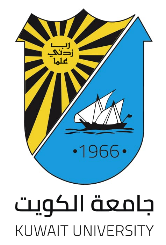 استمارة تعيين عضو هيئة تدريسFaculty Member Appointment FormKuwait UniversityVice President for Academic Affairsمعلومات شخصية                                            Personal Data                                                          اسم المرشح: _________________________________________________________________________________Name: __الجنسية: _________________________________________________________________________________ :Nationalityتاريخ الميلاد: ___________________________________________________________________________    Date of Birth: القسم:________________________________________________________________________________     Department:الكلية: _____________________________________________________________________________________ College:  التخصص: _______________________________________________________________________Field of Specialization: التعيين:                                                                                                                                                Appointment:  الكويتيين                          Kuwaitis                 الإعارة                          Secondment                 تعاقد شخصي                       Contractالدرجة الاكاديمية:                                                                                                                                Academic Rank:  أستاذ مساعد  Assistant Prof.                                                        أستاذ مشارك    Associate Prof.                                    أستاذ Professor                                                                           أستاذ زائر                                          Visiting Professorالمرفقات المطلوبة من المرشح:                                                                                                                                                Required Documents:السيرة الذاتية             C.V.                                                    طلب شغل وظيفة                                        Application Form               الشهادات العلمية               Academic Degrees                        شهادات الخبرة                                            Professional Experience                                                                                      قائمة بالأبحاث المعتمدة          Publications                       List of Refereed  التوصيات    Recommendations                                                                                          